Język angielski klasa 7 – nauczyciel Anna Kowalczyk – 22-26.06.2020Rozdział –Unit – 8Subject: . Liczebniki główne i porządkowe – utrwalenie słownictwaWyszukiwanie informacji o liczbach i datach • Uważaj na wymowę podobnych liczb. • Upewnij się, że udzielona odpowiedź jest logiczna. Na przykład wyrażenie 60th February nie może być poprawne. • Pamiętaj, że w datach stosujemy liczebniki porządkowe (first, second, third, fourth itd.), a nie liczebniki główne (one, two, three, four).Zadanie 1You will hear a woman on the radio talking about a rock climbing class. Listen and decide if the information is true (T) or false (F). You will hear the information twice. – usłyszysz kobietę opowiadającą o zajęciach wspinaczkowych. Zdecyduj które zdania są prawdziwe (T), a które fałszywe(F) – napisz obok zdań.Aby posłuchać wejdź na stronę https://docwiczenia.pl/ i wpisz kod: 3RPGBZ Rock climbing near you 1 Join from the sixteenth of the month. 2 The class can have up to fourteen climbers. 3 You must be at least thirteen years of age to join. 4 Fee: thirty-five pounds for a five-week course. 5 For more information, call the gym on 004497322Subject: Sports – speaking.Udzielanie rad i reagowanie na nie● Udzielając rad, stosuj czasownik should lub could.Nie stosuj czasownika must.● Pamiętaj, że udzielanie rady lub wyrażanie sugestii różni się od rozkazywania. Stosuj uprzejme formy.● Odpowiadając na radę, powiedz, czy uważasz ją za pomocną (useful).● Jeśli nie zamierzasz zastosować się do rady, uzasadnij swoje zdanie w uprzejmy sposób.Zobacz lekcję: https://vod.tvp.pl/video/szkola-z-tvp-klasa-7,jezyk-angielski-lekcja-5-22052020,48034384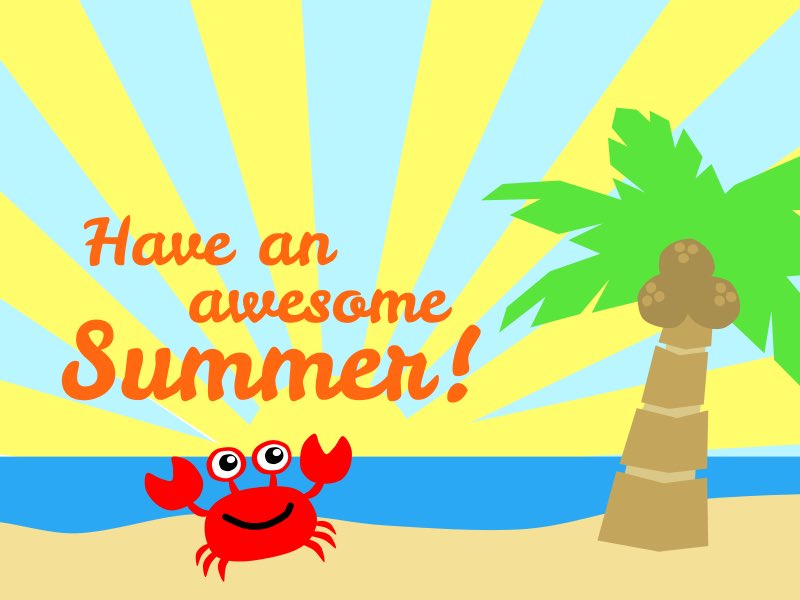 